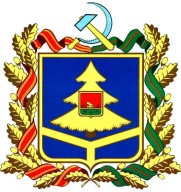 ГОСУДАРСТВЕННАЯ ЖИЛИЩНАЯ ИНСПЕКЦИЯБРЯНСКОЙ ОБЛАСТИП Р И К А З«___» ________ 2022 г.						                              N ____г. БрянскОб утверждении программы профилактики рисков причинения вреда (ущерба) охраняемым законом ценностям приосуществлении полномочий по региональному государственномужилищному контролю (надзору) и региональному государственному лицензионному контролю за осуществлением предпринимательской деятельности по управлению многоквартирными домами на 2023 год	В соответствии со статьёй 44 Федерального закона от 31 июля               2020 года N 248-ФЗ «О государственном контроле (надзоре) и муниципальном контроле в Российской Федерации», постановлением Правительства Российской Федерации от 25 июня 2021 года N 990 «Об утверждении Правил разработки и утверждения контрольными (надзорными) органами программы профилактики рисков причинения вреда (ущерба) охраняемым законом ценностям»,ПРИКАЗЫВАЮ:Утвердить прилагаемую программу профилактики рисков причинения вреда (ущерба) охраняемым законом ценностям при осуществлении государственной жилищной инспекцией Брянской области полномочий по региональному государственному жилищному контролю (надзору) на 2023 год согласно Приложению 1.Утвердить прилагаемую программу профилактики рисков причинения вреда (ущерба) охраняемым законом ценностям при осуществлении государственной жилищной инспекцией Брянской области полномочий по региональному государственному лицензионному контролю за осуществлением предпринимательской деятельности по управлению многоквартирными домами на 2023 год согласно Приложению 2.Заместителю начальника инспекции и начальникам отделов инспекции обеспечить своевременное и полное выполнение программы профилактики рисков причинения вреда (ущерба) охраняемым законом ценностям при осуществлении государственной жилищной инспекцией Брянской области полномочий по региональному государственному жилищному контролю (надзору) на 2023 год.Настоящий приказ вступает в силу 1 января 2023 года.Контроль исполнения настоящего приказа оставляю за собой.Врио начальника инспекции     					       И.А. ЯкушкинПРОГРАММАпрофилактики рисков причинения вреда (ущерба) охраняемым законом ценностям при осуществлении государственной жилищной инспекцией Брянской области полномочий по региональному государственному жилищному контролю (надзору) на 2023 год ПАСПОРТРаздел 1. Анализ текущего состояния осуществления вида контроля, описание текущего развития профилактической деятельности ГЖИ, характеристика проблем, на решение которых направлена программа профилактики1.1. ГЖИ является органом исполнительной власти Брянской области, осуществляющим контрольно-надзорные полномочия при осуществлении государственного жилищного надзора.Контролируемыми лицами являются юридические лица, индивидуальные предприниматели и граждане, на которых возложена обязанность по исполнению обязательных требований, установленных жилищным законодательством и законодательском об энергосбережении и о повышении энергетической эффективности в отношении жилищного фонда.  	Объектами государственного жилищного надзора являются деятельность граждан, юридических лиц, индивидуальных предпринимателей, в рамках которой должны соблюдаться требования, установленные жилищным законодательством, законодательством об энергосбережении и о повышении энергетической эффективности (деятельность жилищных и жилищно-строительных кооперативов, товариществ собственников жилья, ресурсоснабжающих организаций, региональных операторов по обращению с твердыми коммунальными отходами, юридических лиц, индивидуальных предпринимателей, оказывающих услуги и (или) выполняющих работы по содержанию и ремонту общего имущества в многоквартирных домах, организаций, осуществляющих деятельность по техническому обслуживанию и ремонту внутридомового и (или) внутриквартирного газового оборудования, организаций, предметом деятельности которых является выполнение одного или нескольких видов работ при осуществлении деятельности по эксплуатации, в том числе обслуживанию и ремонту лифтов в многоквартирных домах).1.2. Нарушения, выявленные в соответствии со статьями КоАП РФ, за 2020-2022 годы:Информация по административным взысканиямОсновные статистические показатели результатов контрольно-надзорной деятельности: ГЖИ проводит работу по пресечению нарушений жилищными и жилищно-строительными кооперативами, товариществами собственников жилья, а именно направляет предостережения о недопустимости нарушений обязательных требований:1.3. Программа профилактики направлена на повышение эффективности предупреждения нарушений обязательных требований и повышение правовой грамотности контролируемых лиц.В рамках осуществления информационно-методической работы, направленной на предотвращение нарушений обязательных требований жилищного законодательства, повышение правовой грамотности граждан и юридических лиц сотрудниками ГЖИ принято участие в учебно-методических семинарах, круглых столах, выступлениях. Проведены выездные мероприятия в муниципальных районах. Кроме того, на официальном сайте ГЖИ (www.gzhi32.ru) на постоянное основе размещаются новостные сообщения. В разделе «Контрольно-надзорная деятельность» размещены:программа профилактики;перечень нормативных правовых актов, содержащих обязательные требования, оценка соблюдения которых является предметом государственного жилищного надзора, а также информация о мерах ответственности, применяемых при нарушении обязательных требований;обобщение правоприменительной практики осуществления государственного жилищного надзора, с указанием наиболее часто встречающихся случаев нарушений обязательных требований.	Для оценки эффективности достижения поставленных целей и результатов профилактики нарушений обязательных требований программой профилактики на 2022 год приказом ГЖИ от 20.12.2021 N 94 установлены целевые показатели результативности и эффективности программы профилактики, включающие следующие показатели:Оценка эффективности реализации программы профилактики ГЖИ на 2022 гг. составила ____ %. Таким образом, ГЖИ проведены мероприятия, предусмотренные программой профилактики на 2022 г., что способствовало повышению информированности контролируемых лиц о действующих обязательных требованиях и снижению рисков причинения вреда охраняемым законом ценностям. В соответствии со статьёй 47 Федерального закона N 248-ФЗ на ежегодной основе на официальном сайте ГЖИ размещается обзор результатов правоприменительной практики контрольно-надзорной деятельности в подконтрольной сфере.Программа направлена на повышение эффективности предупреждения нарушений обязательных требований и повышение правовой грамотности контролируемых лиц.Наиболее значимыми рисками в деятельности контролируемых лиц являются несоблюдение обязательных требований:а) к использованию и сохранности жилищного фонда, в том числе требований к жилым помещениям, их использованию и содержанию, использованию и содержанию общего имущества собственников помещений в многоквартирных домах, порядку осуществления перевода жилого помещения в нежилое помещение и нежилого помещения в жилое в многоквартирном доме, порядку осуществления перепланировки и (или) переустройства помещений в многоквартирном доме;б) к формированию фондов капитального ремонта;в) к созданию и деятельности юридических лиц, индивидуальных предпринимателей, осуществляющих управление многоквартирными домами, оказывающих услуги и (или) выполняющих работы по содержанию и ремонту общего имущества в многоквартирных домах;г) к предоставлению коммунальных услуг собственникам и пользователям помещений в многоквартирных домах и жилых домов;д) правил изменения размера платы за содержание жилого помещения в случае оказания услуг и выполнения работ по управлению, содержанию и ремонту общего имущества в многоквартирном доме ненадлежащего качества и (или) с перерывами, превышающими установленную продолжительность;е) правил содержания общего имущества в многоквартирном доме и правил изменения размера платы за содержание жилого помещения;ж) правил предоставления, приостановки и ограничения предоставления коммунальных услуг собственникам и пользователям помещений в многоквартирных домах и жилых домов;з) энергетической эффективности и оснащенности помещений многоквартирных домов и жилых домов приборами учета используемых энергетических ресурсов;и) к порядку размещения ресурсоснабжающими организациями, лицами, осуществляющими деятельность по управлению многоквартирными домами, информации в системе;к) к обеспечению доступности для инвалидов помещений в многоквартирных домах;л) к предоставлению жилых помещений в наемных домах социального использования.В целях предотвращение рисков причинения вреда охраняемым законом ценностям, предупреждения нарушений обязательных требований проведены профилактические мероприятия, предусмотренные планом-графиком, установленным Программой на 2022 год.Кроме того, на официальном сайте ГЖИ в разделе «Контрольно-надзорная деятельность» размещены:1) приказ Министерства строительства и жилищно-коммунального хозяйства РФ от 30 декабря 2020 г. N 912/пр "Об утверждении перечня нормативных правовых актов (их отдельных положений), содержащих обязательные требования, оценка соблюдения которых осуществляется в рамках государственного жилищного надзора, лицензионного контроля за деятельностью юридических лиц и индивидуальных предпринимателей, осуществляющих предпринимательскую деятельность по управлению многоквартирными домами";2) доклад по результатам обобщения и анализа правоприменительной практики контрольно-надзорной деятельности ГЖИ.Раздел 2. Цели и задачи реализации программы профилактики2.1. Целями проведения профилактических мероприятий являются:1) предотвращение рисков причинения вреда охраняемым законом ценностям;2) стимулирование добросовестного соблюдения обязательных требований всеми контролируемыми лицами;3) устранение условий, причин и факторов, способных привести к нарушениям обязательных требований и (или) причинению вреда (ущерба) охраняемым законом ценностям;4) создание условий для доведения обязательных требований до контролируемых лиц, повышение информированности о способах их соблюдения;5) предупреждение нарушений обязательных требований (снижение числа нарушений обязательных требований) в сфере осуществления государственного жилищного надзора;6) повышение прозрачности деятельности ГЖИ при осуществлении государственного жилищного надзора за деятельностью контролируемых лиц;7) снижение при осуществлении государственного жилищного надзора административной нагрузки на контролируемых лиц.Проведение ГЖИ профилактических мероприятий направлено на решение следующих задач:1) выявление причин, факторов и условий, способствующих нарушению обязательных требований в сфере осуществления государственного жилищного надзора, определение способов устранения или снижения рисков их возникновения;2) повышение уровня правовой грамотности контролируемых лиц, в том числе путем обеспечения доступности информации об обязательных требованиях и необходимых мерах по их исполнению;3) формирование единого понимания обязательных требований законодательства у всех участников контрольной деятельности;4) создание системы консультирования контролируемых лиц, в том числе с использованием современных информационно-телекоммуникационных технологий;5) оценка состояния подконтрольной среды и установление зависимости видов, форм и интенсивности профилактических мероприятий от типов дифференциации подконтрольных субъектов, присвоенных категорий риска.Раздел 3. Перечень профилактических мероприятий, сроки (периодичность) их проведения3.1. Перечень проводимых профилактических мероприятий:1) информирование;2) обобщение правоприменительной практики;3) объявление предостережения;4) консультирование;5) профилактический визит;Реализация программы осуществляется путем исполнения профилактических мероприятий в соответствии с планом проведения мероприятий.Планпроведения профилактических мероприятий, направленных на предупреждение нарушений обязательных требований и предотвращение рисков причинения вреда (ущерба) охраняемым законом ценностям в сфере регионального жилищного надзора на 2023 годРаздел 4. Показатели результативности и эффективности программы профилактикиЭффективность реализации программы профилактики оценивается:1) повышением эффективности системы профилактики нарушений обязательных требований;2) повышением уровня правовой грамотности контролируемых лиц в вопросах исполнения обязательных требований, степенью их информативности об обязательных требованиях, о принятых и готовящихся изменениях в системе обязательных требований, о порядке проведения проверок, правах контролируемых лиц в ходе проверки;3) снижением количества правонарушений при осуществлении контролируемыми лицами своей деятельности;4) понятностью обязательных требований, обеспечивающей их однозначное толкование контролируемых лиц и ГЖИ;5) вовлечением контролируемых лиц в регулярное взаимодействие с ГЖИ.Основными механизмами оценки эффективности и результативности профилактических мероприятий являются анализ статистических показателей контрольной (надзорной) деятельности и оценка удовлетворенности контролируемых лиц качеством мероприятий, которые осуществляются, в том числе методами социологических исследований.Оценка эффективности реализации Программы профилактики рассчитывается ежегодно (по итогам календарного года).Целевые показатели программы профилактики в рамках осуществления государственного контроля (надзора) на 2022 год: Приложение 1к приказу государственной жилищной инспекцииБрянской области«___» _______ 2022 г. N____Наименование программыПрограмма профилактики рисков причинения вреда (ущерба) охраняемым законом ценностям при осуществлении государственной жилищной инспекцией Брянской области полномочий по региональному государственно жилищному контролю (надзору) на 2023 год (далее – Программа профилактики).Правовые основания разработки программы профилактикиФедеральный закон от 31.07.2020 N 248-ФЗ «О государственном контроле (надзоре) и муниципальном контроле в Российской Федерации» (далее - Федеральный закон N 248-ФЗ), постановление Правительства Российской Федерации от 25.06.2021 N 990 «Об утверждении Правил разработки и утверждения контрольными (надзорными) органами программы профилактики рисков причинения вреда (ущерба) охраняемым законом ценностям».Разработчик программы профилактикигосударственная жилищная инспекция Брянской области (далее – ГЖИ) Цели программы профилактики1. Предотвращение рисков причинения вреда охраняемым законом ценностям;2. Предупреждение нарушений обязательных требований (снижение числа нарушений обязательных требований) в сфере осуществления регионального государственного жилищного надзора (далее – государственный жилищный надзор);3. Повышение прозрачности деятельности ГЖИ при осуществлении государственного жилищного надзора за деятельностью контролируемых лиц;4. Снижение при осуществлении государственного жилищного надзора административной нагрузки на контролируемых лиц.Задачи программы профилактики1. Выявление причин, факторов и условий, способствующих нарушению обязательных требований в сфере осуществления государственного жилищного надзора;2. Повышение уровня правовой грамотности подконтрольных контролируемых лиц, в том числе путем обеспечения доступности информации об обязательных требованиях и необходимых мерах по их исполнению;3. Создание системы консультирования подконтрольных контролируемых лиц, в том числе с использованием современных информационно-телекоммуникационных технологий.Сроки и этапы реализации программы профилактики2023 годИсточники финансированияРеализация программы осуществляется ГЖИ за счет средств бюджета Брянской области, выделяемых на обеспечение деятельности ГЖИ. Привлечение иных кадровых, материальных и финансовых ресурсов для реализации программы не требуется.Ожидаемые конечные результаты реализации программы профилактики1. Снижение рисков причинения вреда охраняемым законом ценностям;2. Увеличение доли законопослушных контролируемых лиц - развитие системы профилактических мероприятий ГЖИ;3. Внедрение различных способов профилактики;4. Повышение прозрачности деятельности ГЖИ;5.Уменьшение административной нагрузки на контролируемых лиц;6. Повышение уровня правовой грамотности контролируемых лиц;7. Обеспечение единообразия понимания предмета контроля контролируемыми лицами;8. Мотивация контролируемых лиц к добросовестному поведению.Структура программыпрофилактикиРаздел 1. Анализ текущего состояния осуществления вида контроля, описание текущего развития профилактической деятельности ГЖИ, характеристика проблем, на решение которых направлена программа профилактики.Раздел 2. Цели и задачи реализации программы профилактики.Раздел 3. Перечень профилактических мероприятий, сроки (периодичность) их проведения.Раздел 4. Показатели результативности и эффективности программы профилактики.Наименование сведений202020212022Количество проведенных плановых проверок013Количество проведенных внеплановых проверок16340Мероприятия, проводимые ГЖИ в соответствии со статьями КоАП Российской Федерации ст. 19.4.1 КоАП РФ             ч. 1 ст. 9.23 КоАП РФ         ч. 2 ст. 9.23 КоАП РФ        ч. 3 ст. 9.23 КоАП РФ        ч. 1 ст. 19.5 КоАП РФ       ч. 24.1 ст. 19.5 КоАП РФ    ч. 24 ст. 19.5 КоАП РФ       ст. 20.6.1 КоАП РФ                                               ст. 19.7 КоАП РФ                 ч.1 ст. 7.21 КоАП РФ          ч.2 ст. 7.21 КоАП РФ        ст. 7.22 КоАП РФ               ст. 7.23 КоАП РФ               ст. 7.23.1 КоАП РФ             ст. 7.23.3 КоАП РФ             ч. 1 ст. 13.19.2 КоАП РФ    ч. 2 ст. 13.19.2 КоАП РФ     ст. 14.1.3 КоАП РФ                 ч. 2 ст. 14.1.3 КоАП РФ        ч. 1 ст. 20.25 КоАП РФ            ч.1 ст. 6.24 КоАП РФ       ст. 19.4.1 КоАП РФ             ч. 1 ст. 9.23 КоАП РФ         ч. 2 ст. 9.23 КоАП РФ        ч. 1 ст. 19.5 КоАП РФ        ст.19.4 ч.1 КоАП РФ           ст. 19.7 КоАП РФ                 ст. 7.22 КоАП РФ               ст. 7.23 КоАП РФ               ч. 1 ст. 13.19.2 КоАП РФ    ч. 2 ст. 13.19.2 КоАП РФ     ч. 2 ст. 14.1.3 КоАП РФ        ч. 1 ст. 20.25 КоАП РФ            ч. 2 ст. 19.4.1 КоАП РФ             ст. 19.7 КоАП РФ                 ст. 7.22 КоАП РФ               ст. 7.23 КоАП РФ               ч. 2 ст. 13.19.2 КоАП РФ ст. 14.1.3 КоАП РФ                 Наименование сведенийНаименование сведений202020212022Штрафы в рамках проведения плановых проверок наложенные, тыс.руб.00Штрафы в рамках проведения плановых проверок взысканные, тыс.руб.00Штрафы в рамках проведениявнеплановых проверокналоженные, тыс.руб.34242Штрафы в рамках проведениявнеплановых провероквзысканные, тыс.руб.341652020 год2021 год2022 годКоличество поступивших обращений33021706Количество проведенных проверок16340Количество выявленных нарушений49634Количество выданных предписаний13104Количество исполненных предписаний13104Доля   неисполненных предписаний, %002020 год2021 год2022 годКоличество выданных предостережений6919№п/пПоказательРезультат1Соотношение количества профилактических мероприятий к количеству проведённых контрольных (надзорных) мероприятий2Доля контролируемых лиц, охваченная профилактическими визитами3Соотношение количества контролируемых лиц, которым были объявлены предостережения о недопустимости нарушения обязательных требований и в отношении которых проведены контрольные (надзорные) мероприятия, к общему количеству контролируемых лиц, в отношении которых проведены контрольные (надзорные) мероприятия4Соотношение профилактических визитов в отношении объектов контролируемых лиц с количеством проведённых выездных обследований указанных объектов контролируемых лиц5Соотношение количества документарных и выездных проверок к общему количеству контрольных (надзорных мероприятий)6Соотношение количества инспекционных визитов к общему количеству контрольных (надзорных мероприятий)7Соотношение количества проведённых рейдовых осмотров к общему количеству контрольных (надзорных мероприятий)8Соотношение количества мероприятий по наблюдению за соблюдением обязательных требований (мониторинга безопасности) к общему количеству проведённых контрольных (надзорных) мероприятий9Доля актуальных сведений, предусмотренных частью 3 статьи 46 Федерального закона от 31.07.2020 № 248-ФЗ «О государственном контроле (надзоре) и муниципальном контроле в Российской Федерации», размещённых на официальном сайте в сети «Интернет» органа государственного жилищного надзора10Доля отменённых результатов контрольных (надзорных) мероприятий в общем количестве оспоренных результатов контрольных (надзорных) мероприятий№
п/пНаименование мероприятияСведения о мероприятииСроки исполненияОтветственный исполнитель1.ИнформированиеИнформирование осуществляется посредством размещения соответствующих сведений на официальном сайте ГЖИ в сети «Интернет» и в иных формах.На официальном сайте ГЖИ размещается и поддерживается в актуальном состоянии:в течение года начальник отдела контроля фонда капитального ремонта, финансовой деятельности, кадровой и информационно-аналитической работы Дамирчиева Л.Ф.,начальник отдела лицензирования, ведения реестров и административного производства Кравченко М.В., начальник отдела надзора (контроля) за соблюдением законодательства в сфере ЖКХ, начислением платы за коммунальные услуги правового обеспечения Чернякова И.Г., начальник отдела инспекционной работы, надзора и мониторинга жилищного фонда Калинина О.В.1.Информирование1) тексты нормативных правовых актов, регулирующих осуществление государственного контроля (надзора);2) сведения об изменениях, внесенных в нормативные правовые акты, регулирующие осуществление государственного контроля (надзора), о сроках и порядке их вступления в силу;3) перечень нормативных правовых актов с указанием структурных единиц этих актов, содержащих обязательные требования, оценка соблюдения которых является предметом контроля, а также информацию о мерах ответственности, применяемых при нарушении обязательных требований, с текстами в действующей редакции;4) утвержденные проверочные листы;5) руководства по соблюдению обязательных требований, разработанные и утвержденные в соответствии с Федеральным законом "Об обязательных требованиях в Российской Федерации";6) перечень индикаторов риска нарушения обязательных требований, порядок отнесения объектов контроля к категориям риска;7) перечень объектов контроля, учитываемых в рамках формирования ежегодного плана контрольных (надзорных) мероприятий, с указанием категории риска;8) программу профилактики рисков причинения вреда и план проведения плановых контрольных (надзорных) мероприятий контрольным (надзорным) органом (при проведении таких мероприятий);9) исчерпывающий перечень сведений, которые могут запрашиваться контрольным (надзорным) органом у контролируемого лица;10) сведения о способах получения консультаций по вопросам соблюдения обязательных требований;11) сведения о применении контрольным (надзорным) органом мер стимулирования добросовестности контролируемых лиц;12) сведения о порядке досудебного обжалования решений контрольного (надзорного) органа, действий (бездействия) его должностных лиц;13) доклады, содержащие результаты обобщения правоприменительной практики контрольного (надзорного) органа;14) доклады о государственном контроле (надзоре), муниципальном контроле;15) информация о способах и процедуре самообследования (при ее наличии), в том числе методические рекомендации по проведению самообследования и подготовке декларации соблюдения обязательных требований, и информацию о декларациях соблюдения обязательных требований, представленных контролируемыми лицами;16) иные сведения, предусмотренные нормативными правовыми актами Российской Федерации, нормативными правовыми актами субъектов Российской Федерации, муниципальными правовыми актами и (или) программами профилактики рисков причинения вреда.по мере опубликования на официальных сайтах федеральных органов власти в соответствующей сфере деятельностиначальник отдела контроля фонда капитального ремонта, финансовой деятельности, кадровой и информационно-аналитической работы Дамирчиева Л.Ф.,начальник отдела лицензирования, ведения реестров и административного производства Кравченко М.В., начальник отдела надзора (контроля) за соблюдением законодательства в сфере ЖКХ, начислением платы за коммунальные услуги правового обеспечения Чернякова И.Г., начальник отдела инспекционной работы, надзора и мониторинга жилищного фонда Калинина О.В.2.Обобщение правоприменительной практикиДоклад о правоприменительной практике при осуществлении государственного жилищного надзора готовится ежегодно до 1 марта года, следующего за отчетным, подлежит публичному обсуждению.Доклад о правоприменительной практике размещается на официальном сайте ГЖИ в сети «Интернет» до 15 марта года, следующего за отчетным 1 раз в годначальник отдела контроля фонда капитального ремонта, финансовой деятельности, кадровой и информационно-аналитической работы Дамирчиева Л.Ф.,начальник отдела лицензирования, ведения реестров и административного производства Кравченко М.В., начальник отдела надзора (контроля) за соблюдением законодательства в сфере ЖКХ, начислением платы за коммунальные услуги правового обеспечения Чернякова И.Г., начальник отдела инспекционной работы, надзора и мониторинга жилищного фонда Калинина О.В.3.Выдача предостережений о недопустимости нарушений обязательных требованийНаправление юридическим лицам, индивидуальным предпринимателям предостережений о недопустимости нарушений обязательных требований в подконтрольной сферепо мере получения сведений о признаках нарушений начальник отдела контроля фонда капитального ремонта, финансовой деятельности, кадровой и информационно-аналитической работы Дамирчиева Л.Ф.,начальник отдела лицензирования, ведения реестров и административного производства Кравченко М.В., начальник отдела надзора (контроля) за соблюдением законодательства в сфере ЖКХ, начислением платы за коммунальные услуги правового обеспечения Чернякова И.Г., начальник отдела инспекционной работы, надзора и мониторинга жилищного фонда Калинина О.В.4.Консультирование Консультирование контролируемых лиц по вопросам соблюдения обязательных требований осуществляется должностными лицами по телефону, в письменной форме, на личном приёме либо в ходе проведения профилактического мероприятия, контрольного мероприятия.Время консультирования при личном обращении составляет не более 10 минут.Консультирование осуществляется по следующим вопросам:в течение годаначальник отдела контроля фонда капитального ремонта, финансовой деятельности, кадровой и информационно-аналитической работы Дамирчиева Л.Ф.,начальник отдела лицензирования, ведения реестров и административного производства Кравченко М.В., начальник отдела надзора (контроля) за соблюдением законодательства в сфере ЖКХ, начислением платы за коммунальные услуги правового обеспечения Чернякова И.Г., начальник отдела инспекционной работы, надзора и мониторинга жилищного фонда Калинина О.В.4.Консультирование 1) разъяснение прав и обязанностей должностных лиц инспекции при осуществлении государственного жилищного надзора;2) разъяснение прав и обязанностей контролируемых лиц при осуществлении в отношении них государственного жилищного надзора;3) порядок и сроки проведения контрольных (надзорных) мероприятий;4) о досудебном (внесудебном) обжаловании действий (бездействия) и (или) решений, принятых (осуществленных) инспекцией и её должностными лицами при осуществлении государственного жилищного надзора;5) об административной ответственности за нарушение обязательных требований.В случае, если в течение календарного года поступило 5 и более однотипных (по одним и тем же вопросам) обращений контролируемых лиц и их представителей по указанным вопросам, консультирование осуществляется посредством размещения на официальном сайте ГЖИ в сети «Интернет» на странице контрольно-надзорная деятельность письменного разъяснения, подписанного уполномоченным должностным лицомв течение годаначальник отдела контроля фонда капитального ремонта, финансовой деятельности, кадровой и информационно-аналитической работы Дамирчиева Л.Ф.,начальник отдела лицензирования, ведения реестров и административного производства Кравченко М.В., начальник отдела надзора (контроля) за соблюдением законодательства в сфере ЖКХ, начислением платы за коммунальные услуги правового обеспечения Чернякова И.Г., начальник отдела инспекционной работы, надзора и мониторинга жилищного фонда Калинина О.В.5.Проведение профилактических визитов (обязательных профилактических визитов)Обязательный профилактический визит проводится в отношении контролируемых лиц, впервые приступающих к осуществлению деятельности по управлению многоквартирными домами в Брянской области после внесения ГЖИ сведений о них в реестр, а также в отношении объектов контроля, отнесенных к категориям высокого и значительного риска.О проведении обязательного профилактического визита контролируемое лицо должно быть уведомлено не позднее чем за 5 рабочих дней до даты его проведения в письменной форме на бумажном носителе почтовым отправлением либо в форме электронного документа, подписанного электронной подписью, в порядке, установленном ч. 4 ст. 21 Федерального закона N 248-ФЗ.Контролируемое лицо вправе отказаться от проведения обязательного профилактического визита, уведомив об этом инспектора, направившего уведомление о проведении обязательного профилактического визита в письменной форме на бумажном носителе почтовым отправлением либо в форме электронного документа, подписанного электронной подписью, не позднее чем за 3 рабочих дня до дня его проведения.Срок проведения профилактического визита (обязательного профилактического визита) определяется инспектором самостоятельно и не может превышать 1 рабочий день.Профилактический визит проводится инспектором в форме профилактической беседы по месту осуществления деятельности контролируемого лица либо путем использования видео-конференц-связи.В ходе профилактического визита контролируемое лицо информируется об обязательных требованиях, предъявляемых к его деятельности либо к используемым им объектам контроля, их соответствии критериям риска, основаниях и рекомендуемых способах снижения категории риска, а также о видах, содержании и об интенсивности контрольных мероприятий, проводимых в отношении контролируемого лица, исходя из отнесения к категории риска.В ходе профилактического визита инспектором может осуществляться консультирование контролируемого лица в порядке, установленном п. 4 настоящего Плана, а также статьёй 50 Федерального закона N 248-ФЗ.При профилактическом визите (обязательном профилактическом визите) контролируемым лицам не выдаются предписания об устранении нарушений обязательных требований.Разъяснения, полученные контролируемым лицом в ходе профилактического визита, носят рекомендательный характер.в течение годаначальник отдела контроля фонда капитального ремонта, финансовой деятельности, кадровой и информационно-аналитической работы Дамирчиева Л.Ф.,начальник отдела лицензирования, ведения реестров и административного производства Кравченко М.В., начальник отдела надзора (контроля) за соблюдением законодательства в сфере ЖКХ, начислением платы за коммунальные услуги правового обеспечения Чернякова И.Г., начальник отдела инспекционной работы, надзора и мониторинга жилищного фонда Калинина О.В.№ п/пПоказательПараметры расчетаЦелевой показатель1Соотношение количества профилактических мероприятий к количеству проведённых контрольных (надзорных) мероприятийВ = X/Y*100%, где В – расчётное значение показателя; X – количество проведённых за период профилактических мероприятий; Y – количество проведённых за период контрольных (надзорных) мероприятий2Доля контролируемых лиц, охваченная профилактическими визитамиC= X/Y*100%, где C – расчётное значение показателя;X – количество контролируемых лиц, охваченных профилактическими визитами; Y – общее количество всех контролируемых лиц3Соотношение количества контролируемых лиц, которым были объявлены предостережения о недопустимости нарушения обязательных требований и в отношении которых проведены контрольные (надзорные) мероприятия, к общему количеству контролируемых лиц, в отношении которых проведены контрольные (надзорные) мероприятияD=X/Y*100%, где D – расчётное значение показателя; X – количество контрольных (надзорных) мероприятий, проведённых в отношении контролируемых лиц, которым были объявлены предостережения о недопустимости нарушения обязательных требований; Y- общее количество контролируемых лиц, в отношении которых проведены контрольные (надзорные) мероприятия4Соотношение профилактических визитов в отношении объектов контролируемых лиц с количеством проведённых выездных обследований указанных объектов контролируемых лицG = X/Y*100%, где G - расчётное значение показателя;X – количество контролируемых лиц, охваченных профилактическими визитами;Y – общее количество проведённых выездных обследований указанных объектов контролируемых лиц5Соотношение количества документарных и выездных проверок к общему количеству контрольных (надзорных мероприятий)  H= X/Y*100%, где H – расчётное значение показателя;X – количество проведённых документарных и выездных проверок за период;Y – общее количество проведённых за период контрольных (надзорных) мероприятий6Соотношение количества инспекционных визитов к общему количеству контрольных (надзорных мероприятий)  H= X/Y*100%, где H – расчётное значение показателя;X – количество проведённых инспекционных визитов за период;Y – общее количество проведённых за период контрольных (надзорных) мероприятий7Соотношение количества проведённых рейдовых осмотров к общему количеству контрольных (надзорных мероприятий)  H= X/Y*100%, где H – расчётное значение показателя;X – количество проведённых рейдовых визитов за период;Y – общее количество проведённых за период контрольных (надзорных) мероприятий8Соотношение количества мероприятий по наблюдению за соблюдением обязательных требований (мониторинга безопасности) к общему количеству проведённых контрольных (надзорных) мероприятийH= X/Y*100%, где H - расчётное значение показателя; X - количество проведённых за период по наблюдению за соблюдением обязательных требований (мониторинга безопасности); Y - общее количество проведённых за период контрольных (надзорных) мероприятий9Доля актуальных сведений, предусмотренных частью 3 статьи 46 Федерального закона от 31.07.2020 № 248-ФЗ «О государственном контроле (надзоре) и муниципальном контроле в Российской Федерации», размещённых на официальном сайте в сети «Интернет» органа государственного жилищного надзораH= X/Y*100%, гдеH – расчётное значение показателя;X - объём актуальныхсведений, предусмотренных частью 3 статьи 46 Федерального закона от 31.07.2020 № 248-ФЗ «О государственном контроле (надзоре) и муниципальном контроле в Российской Федерации»;Y - общий объём сведений, размещенных на официальном сайте в сети «Интернет» органа государственного жилищного надзора10Доля отменённых результатов контрольных (надзорных) мероприятий в общем количестве оспоренных результатов контрольных (надзорных) мероприятийI = X/Y*100%, где I – расчётное значение показателя;X - отменённых результатов контрольных (надзорных) мероприятий;Y - общее количество оспоренных результатов контрольных (надзорных) мероприятий